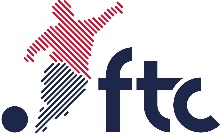 Iscrizione corso animatoreCorso animatoreN° corso:                                           il:                                           Indicazioni personaliNome:    	Cognome:    	Via:   	NPA/Località:   	Cantone/Paese:  	Data di nascita: 	    E-mail:   	Sesso:  m     f	N° AVS:   		Tel.: 	     privato	 professionale	 mobileNazionalità:                               ImpegnoMi impegno ad esercitare un’attività nella seguente organizzazione:Organizzazione: 	Luogo:    	Osservazioni:   	Sono a conoscenza delle condizioni d’ammissione e soddisfo i requisiti richiesti.Allegati: 	 nessunoConferma coach/organizzazioneN° personale G+S:   	Nome:    	Cognome:    	Funzione:   	E-mail:   	Tel.:   	Raccomando la persona sopraindicata alla formazione di base e continua di monitore e confermo le indicazioni menzionate. Osservazioni:   	